﻿﻿﻿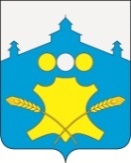 АдминистрацияБольшемурашкинского муниципального районаНижегородской областиПОСТАНОВЛЕНИЕ                  17.01.2017г.                                                                            №  18О внесении изменений в муниципальную программу«Развитие пассажирского автотранспорта на территории Большемурашкинского муниципального района на 2017-2020 годы»        Администрация          Большемурашкинского         муниципального        района   п о с т а н о в л я е т:1. Внести изменения в муниципальную программу «Развитие пассажирского автотранспорта на территории Большемурашкинского муниципального района» на 2017 – 2020 годы, утвержденную постановлением № 431 от 08.09.2016 г., изложив ее в новой редакции (прилагается).2. Контроль за исполнением настоящего постановления возложить на заместителя главы администрации района  Даранова  Р.Е.Глава администрации района                                                              Н.А.БеляковУТВЕРЖДЕНА постановлением администрации Большемурашкинского муниципального от  17.01.2017г.   №  18МУНИЦИПАЛЬНАЯ ПРОГРАММА  «Развитие пассажирского автотранспорта на территории Большемурашкинского муниципального района» на 2017 – 2020 годы (далее – Программа)ПАСПОРТ ПРОГРАММЫ2. Текстовая часть муниципальной программы2.1. Характеристика текущего состояния транспортной отрасли и ее проблемыСоздание условий для предоставления транспортных услуг населению и организация транспортного обслуживания между поселениями Большемурашкинского муниципального района является полномочиями муниципального района в соответствии с Федеральным законом от 6 октября 2003 года № 131-ФЗ «Об общих принципах организации местного самоуправления в Российской Федерации».Пассажирские перевозки – один из важнейших видов экономической деятельности. Устойчивое и эффективное функционирование данного вида услуг  является необходимым условием стабилизации экономики,  уровня жизни населения  района.На территории Большемурашкинского муниципального района до конца 2016 года функционировало одно пассажирское предприятие - МУП «Большемурашкинское ПАП», обслуживающее население рабочего посёлка Большое Мурашкино и сельских населённых пунктов. На балансе МУП «Большемурашкинское ПАП» состояло  16 автотранспортных средств. 12 единиц пассажирских автобусов эксплуатируются, из них 8 единиц – ИВЕКО, 4 единицы – ПАЗ. Автобусы получены по областной целевой программе на условиях лизинга при софинансировании за счёт средств районного бюджета.  Все автобусы имеют максимальный процент износа. Деятельность по  транспортному обслуживанию пассажиров осуществляется на основании лицензии и договора об организации и осуществлении регулярных перевозок пассажиров и багажа автомобильным транспортом общего пользования на условиях временного допуска на маршрутах регулярных перевозок в границах района.В районе существует проблема предоставления транспортных услуг  жителям  ряда сельских населенных пунктов, с которыми автобусное сообщение с районным центром находится не на должном уровне. Обусловлена эта проблема, прежде всего,  недостаточным пассажиропотоком и, как следствие, убыточностью  пассажирских перевозок. Поэтому была принята вынужденная мера сокращения количества выполняемых рейсов по регулярным автобусным маршрутам.В настоящее время предприятие обслуживает 4 междугородных и 7 пригородных маршрутов. Общая протяжённость маршрутов составляет 600,4 км, в том числе пригородной маршрутной сети – 143,7 км.           Предприятие является убыточным в связи со снижением пассажиропотока, в результате чего наполняемость маршрутов пригородного сообщения составляет в среднем 5  пассажиров за рейс или 25,7 % от вместимости подвижного состава.Высокая себестоимость пассажирских перевозок на фоне государственного регулирования тарифов, недостаточный пассажирооборот приводят к необходимости возмещения убытков, возникающих при осуществлении перевозок пассажиров на маршрутах, обеспечивающих социально значимые перевозки, путем субсидирования из средств  местного бюджета. В целях улучшения ситуации с обеспечением жителей Большемурашкинского района услугами  пассажирского автотранспорта в конце 2016 года создано еще одно пассажирское автотранспортное   предприятие – МУП  «Большемурашкинский автобус».Преодоление сложившейся ситуации в системе пассажирских автотранспортных перевозок муниципального района возможно на основе системного подхода с обеспечением финансирования и использованием организационных мер поддержки, а именно, путем реализации муниципальной программы «Развитие пассажирского автотранспорта на территории Большемурашкинского муниципального района» на 2017 – 2020 годы.                                                  2.2. Цели, задачи  Целью  реализации  Программы является: -обеспечение населения услугами пассажирского автотранспорта; 	Для достижения поставленной  цели необходимо выполнение основных задач:   - создание условий для предоставления транспортных услуг населению и организация транспортного обслуживания населения;-обеспечение бесперебойности движения автобусов по утвержденным маршрутам;- мониторинг  предоставления транспортных услуг,  учет и анализ выполненных регулярных перевозок по муниципальным маршрутам.2.3. Сроки и этапы реализации муниципальной программыДействие Программы предусмотрено в период  с 2017 по 2020 годы. Программа реализуется в один этап.2.4. Индикаторы достижения цели и непосредственные результаты реализации ПрограммыИндикаторы:- доля потребителей транспортной услуги МУП «Большемурашкинское  ПАП» и МУП «Большемурашкинский автобус», в общей численности населения района;- сохранение в муниципальных транспортных предприятиях существующих маршрутов перевозок с одновременным обеспечением круглогодичной транспортной доступности;- сохранение доли выполнения пассажирских рейсов в общем количестве  выполненных рейсов;-сохранение в муниципальных транспортных предприятиях количества имеющегося подвижного состава, выходящего на линию.                 Таблица 1.1. Сведения об индикаторах и непосредственных результатах2.5. Ресурсное обеспечение реализации муниципальной программыРесурсное обеспечение реализации муниципальной программы за счет средств районного бюджета представлено в таблице 1.2.                                                                                                                         Таблица 1.2.Привлечение средств из других источников не планируется.2.6. Анализ рисков реализации муниципальной ПрограммыПрограмма представляет собой систему мероприятий (взаимоувязанных по задачам, срокам осуществления и ресурсам) и инструментов муниципальной политики, обеспечивающих в рамках реализации функций достижение поставленных задач  и целей в сфере пассажирского автотранспорта Большемурашкинского муниципального района.Реализация Программы сопряжена с рядом макроэкономических, социальных, финансовых и иных рисков, которые могут привести к несвоевременному или неполному решению задач Программы, нерациональному использованию ресурсов, другим негативным последствиям. К таким рискам следует отнести макроэкономические риски, связанные с нестабильностью экономики, в том числе с колебаниями цен на энергоносители. Финансовые риски связаны с возникновением бюджетного дефицита и, вследствие этого, недостаточным уровнем бюджетного финансирования, секвестированием бюджетных расходов на транспортное обслуживание населения, что может повлечь недофинансирование, сокращение или прекращение программных мероприятий. Способами ограничения финансовых рисков выступают:- ежегодное уточнение объемов финансовых средств, предусмотренных на реализацию мероприятий Программы, в зависимости от достигнутых результатов;- определение приоритетов для первоочередного финансирования;- привлечение средств областного бюджета и внебюджетного финансирования.2.7. Оценка планируемой эффективности муниципальной программыЭффективность Программы определяется путем оценки критериев эффективности отдельных мероприятий Программы с учетом их весовых коэффициентов. При этом их результативность оценивается исходя из соответствия достигнутых результатов поставленной цели значениям целевых индикаторов и показателей Программы. Пожалуйста, подождитеКонец формыПеречень мероприятий Программы                                                                                                                                                                                                            Таблица 2Муниципальный заказчик ПрограммыАдминистрация Большемурашкинского муниципального района Администрация Большемурашкинского муниципального района Разработчик - координатор ПрограммыКомитет по управлению экономикойКомитет по управлению экономикойСоисполнители ПрограммыФинансовое управлениеМУП «Большемурашкинское ПАП» (по согласованию)МУП «Большемурашкинский автобус» (по согласованию)Финансовое управлениеМУП «Большемурашкинское ПАП» (по согласованию)МУП «Большемурашкинский автобус» (по согласованию)Подпрограммы ПрограммыотсутствуютотсутствуютЦель Программы-обеспечение населения услугами пассажирского автотранспорта; -обеспечение населения услугами пассажирского автотранспорта; Задачи Программы-создание условий для предоставления транспортных услуг населению и организация транспортного обслуживания населения;-обеспечение бесперебойности движения автобусов по утвержденным маршрутам;- мониторинг предоставления транспортных услуг, учет и анализ выполненных регулярных перевозок по муниципальным маршрутам.-создание условий для предоставления транспортных услуг населению и организация транспортного обслуживания населения;-обеспечение бесперебойности движения автобусов по утвержденным маршрутам;- мониторинг предоставления транспортных услуг, учет и анализ выполненных регулярных перевозок по муниципальным маршрутам.Этапы и сроки реализации Программы2017-2020 годы. Программа реализуется в один этап 2017-2020 годы. Программа реализуется в один этап Объем бюджетных ассигнований Программы за счет средств районного бюджетаВсего по Программе 12000,0 тыс. руб.в т.ч. по годам (тыс. руб.)Всего по Программе 12000,0 тыс. руб.в т.ч. по годам (тыс. руб.)Объем бюджетных ассигнований Программы за счет средств районного бюджета2017 год3000,0Объем бюджетных ассигнований Программы за счет средств районного бюджета2018 год3000,0Объем бюджетных ассигнований Программы за счет средств районного бюджета2019 год3000,0Объем бюджетных ассигнований Программы за счет средств районного бюджета2020 год3000,0Индикаторы достижения цели и показатели непосредственных результатовПо итогам 2020 года будут достигнуты следующие индикаторы и непосредственные результаты Программы:Индикаторы:  - доля потребителей транспортной услуги МУП «Большемурашкинское ПАП» и МУП «Большемурашкинский автобус», в общей численности населения района;- сохранение в муниципальных транспортных предприятиях существующих маршрутов перевозок с одновременным обеспечением круглогодичной транспортной доступности;- сохранение доли выполнения пассажирских рейсов в общем количестве  выполненных рейсов;- сохранение в муниципальных транспортных предприятиях количества имеющегося подвижного состава, выходящего на линию.По итогам 2020 года будут достигнуты следующие индикаторы и непосредственные результаты Программы:Индикаторы:  - доля потребителей транспортной услуги МУП «Большемурашкинское ПАП» и МУП «Большемурашкинский автобус», в общей численности населения района;- сохранение в муниципальных транспортных предприятиях существующих маршрутов перевозок с одновременным обеспечением круглогодичной транспортной доступности;- сохранение доли выполнения пассажирских рейсов в общем количестве  выполненных рейсов;- сохранение в муниципальных транспортных предприятиях количества имеющегося подвижного состава, выходящего на линию.N п/пНаименование индикатора/непосредственного результатаЕд. измеренияЕд. измеренияЗначение индикатора/ непосредственного результатаЗначение индикатора/ непосредственного результатаЗначение индикатора/ непосредственного результатаЗначение индикатора/ непосредственного результатаN п/пНаименование индикатора/непосредственного результатаЕд. измеренияЕд. измерения2017 год2018 год2019 год2020 год1Индикаторы:                                   - доля потребителей транспортной услуги МУП «Большемурашкинское  ПАП» и МУП «Большемурашкинский  автобус», в общей численности населения района;     %2,452,452,462,472,482- сохранение в муниципальных транспортных предприятиях существующих маршрутов перевозок с одновременным обеспечением круглогодичной транспортной доступности;ед.11111111113- сохранение доли выполнения пассажирских рейсов в общем количестве  выполненных рейсов;%1001001001001004 -сохранение в муниципальных транспортных предприятиях количества имеющегося подвижного состава, выходящего на линию.ед.88888СтатусМуниципальнаяпрограммаМуниципальный заказчик-координатор, соисполнителиРасходы (тыс. руб.), годыРасходы (тыс. руб.), годыРасходы (тыс. руб.), годыРасходы (тыс. руб.), годыРасходы (тыс. руб.), годыСтатусМуниципальнаяпрограммаМуниципальный заказчик-координатор, соисполнители2017201820192020Всего12345678Муниципальная программа"Развитие пассажирского автотранспорта на территории Большемурашкинского  муниципального района»  на 2017– 2020 годымуниципальный заказчик - администрация района;разработчик-координатор  - комитет по управлению экономикой;соисполнители:Финансовое управление, МУП «Большемурашкин-ское ПАП»,МУП «Большемурашкин-ский автобус»(по согласованию)3000,03000,03000,03000,012000,0Цель, задачи, направления деятельности,
Наименование 
мероприятия  Программы(Подпрограммы)Категория   расходов    
(капвло-жения, 
НИОКР и прочие 
расходы)    Срок      
исполне-ния (годы реализа-ции)Объем   финансиро-  вания - всего, в т.ч. по бюджетам  (тыс. руб.)В том числе по годамВ том числе по годамВ том числе по годамВ том числе по годамВ том числе по годамИсполнители, ответственные за реализацию мероприятия  Ожидаемые   
результаты  
(целевые индикаторы) Цель, задачи, направления деятельности,
Наименование 
мероприятия  Программы(Подпрограммы)Категория   расходов    
(капвло-жения, 
НИОКР и прочие 
расходы)    Срок      
исполне-ния (годы реализа-ции)Объем   финансиро-  вания - всего, в т.ч. по бюджетам  (тыс. руб.)2017 г.2018 г.2019 г.2020 г.ВсегоИсполнители, ответственные за реализацию мероприятия  Ожидаемые   
результаты  
(целевые индикаторы) 1. Субсидия  на компен-сацию части затрат по оказанию услуг населе-нию по перевозке пасса-жирским  транспортом  по тарифам, регулируе-мым Правительством Нижегородской области, МУП «Большемураш-кинский автобус»Прочие расходы 2017-2020- местный- областной- федеральн.- внебюдж.ф.-прочие ист.2500,03000,03000,03000,012000,0Финансовое управление,комитет по управлению экономикой2. Субсидия  на возмещение кредиторской задолженности по оказанию услуг населе-нию по перевозке пасса-жирским  транспортом  по тарифам, регулируе-мым Правительством Нижегородской области, МУП «Большемураш-кинское ПАП»Прочие расходы 2017-2020- местный- областной- федеральн.- внебюдж.ф.-прочие ист.500,00000Финансовое управление,комитет по управлению экономикой3.Мониторинг действующей маршрутной сетиПрочие расходы2017-2020- местный- областной- федеральн.- внебюдж.ф.-прочие ист.00000Комитет по управлению экономикой, МУП «Боль-шемурашкин-ское ПАП», МУП «Боль- шемурашкин-ский автобус» (по согласованию)4.Подготовка предложений по оптимизации маршрутной сетиПрочие расходы2017-2020- местный- областной- федеральн.- внебюдж.ф.-прочие ист.00000Комитет по управлению экономикой, МУП «Боль-шемурашкин-ское ПАП»,  МУП «Боль- шемурашкин-ский автобус» (по согласованию)Всего  по Программе – 12000,0 тыс.руб., в т.ч. по годам: в 2017 г. – 3000,0 тыс.руб., в 2018 г. – 3000,0 тыс.руб., в 2019 г. – 3000,0 тыс.руб., в 2020 г.- 3000,0 тыс.руб., в т.ч. за счет местного бюджета- всего 12000,0 тыс.руб.,: в т.ч. в 2017 г. – 3000,0 тыс.руб., в 2018 г. – 3000,0 тыс.руб., в 2019 г. – 3000,0 тыс.руб., в 2020 г.- 3000,0 тыс.руб.Всего  по Программе – 12000,0 тыс.руб., в т.ч. по годам: в 2017 г. – 3000,0 тыс.руб., в 2018 г. – 3000,0 тыс.руб., в 2019 г. – 3000,0 тыс.руб., в 2020 г.- 3000,0 тыс.руб., в т.ч. за счет местного бюджета- всего 12000,0 тыс.руб.,: в т.ч. в 2017 г. – 3000,0 тыс.руб., в 2018 г. – 3000,0 тыс.руб., в 2019 г. – 3000,0 тыс.руб., в 2020 г.- 3000,0 тыс.руб.Всего  по Программе – 12000,0 тыс.руб., в т.ч. по годам: в 2017 г. – 3000,0 тыс.руб., в 2018 г. – 3000,0 тыс.руб., в 2019 г. – 3000,0 тыс.руб., в 2020 г.- 3000,0 тыс.руб., в т.ч. за счет местного бюджета- всего 12000,0 тыс.руб.,: в т.ч. в 2017 г. – 3000,0 тыс.руб., в 2018 г. – 3000,0 тыс.руб., в 2019 г. – 3000,0 тыс.руб., в 2020 г.- 3000,0 тыс.руб.Всего  по Программе – 12000,0 тыс.руб., в т.ч. по годам: в 2017 г. – 3000,0 тыс.руб., в 2018 г. – 3000,0 тыс.руб., в 2019 г. – 3000,0 тыс.руб., в 2020 г.- 3000,0 тыс.руб., в т.ч. за счет местного бюджета- всего 12000,0 тыс.руб.,: в т.ч. в 2017 г. – 3000,0 тыс.руб., в 2018 г. – 3000,0 тыс.руб., в 2019 г. – 3000,0 тыс.руб., в 2020 г.- 3000,0 тыс.руб.Всего  по Программе – 12000,0 тыс.руб., в т.ч. по годам: в 2017 г. – 3000,0 тыс.руб., в 2018 г. – 3000,0 тыс.руб., в 2019 г. – 3000,0 тыс.руб., в 2020 г.- 3000,0 тыс.руб., в т.ч. за счет местного бюджета- всего 12000,0 тыс.руб.,: в т.ч. в 2017 г. – 3000,0 тыс.руб., в 2018 г. – 3000,0 тыс.руб., в 2019 г. – 3000,0 тыс.руб., в 2020 г.- 3000,0 тыс.руб.Всего  по Программе – 12000,0 тыс.руб., в т.ч. по годам: в 2017 г. – 3000,0 тыс.руб., в 2018 г. – 3000,0 тыс.руб., в 2019 г. – 3000,0 тыс.руб., в 2020 г.- 3000,0 тыс.руб., в т.ч. за счет местного бюджета- всего 12000,0 тыс.руб.,: в т.ч. в 2017 г. – 3000,0 тыс.руб., в 2018 г. – 3000,0 тыс.руб., в 2019 г. – 3000,0 тыс.руб., в 2020 г.- 3000,0 тыс.руб.Всего  по Программе – 12000,0 тыс.руб., в т.ч. по годам: в 2017 г. – 3000,0 тыс.руб., в 2018 г. – 3000,0 тыс.руб., в 2019 г. – 3000,0 тыс.руб., в 2020 г.- 3000,0 тыс.руб., в т.ч. за счет местного бюджета- всего 12000,0 тыс.руб.,: в т.ч. в 2017 г. – 3000,0 тыс.руб., в 2018 г. – 3000,0 тыс.руб., в 2019 г. – 3000,0 тыс.руб., в 2020 г.- 3000,0 тыс.руб.Всего  по Программе – 12000,0 тыс.руб., в т.ч. по годам: в 2017 г. – 3000,0 тыс.руб., в 2018 г. – 3000,0 тыс.руб., в 2019 г. – 3000,0 тыс.руб., в 2020 г.- 3000,0 тыс.руб., в т.ч. за счет местного бюджета- всего 12000,0 тыс.руб.,: в т.ч. в 2017 г. – 3000,0 тыс.руб., в 2018 г. – 3000,0 тыс.руб., в 2019 г. – 3000,0 тыс.руб., в 2020 г.- 3000,0 тыс.руб.Всего  по Программе – 12000,0 тыс.руб., в т.ч. по годам: в 2017 г. – 3000,0 тыс.руб., в 2018 г. – 3000,0 тыс.руб., в 2019 г. – 3000,0 тыс.руб., в 2020 г.- 3000,0 тыс.руб., в т.ч. за счет местного бюджета- всего 12000,0 тыс.руб.,: в т.ч. в 2017 г. – 3000,0 тыс.руб., в 2018 г. – 3000,0 тыс.руб., в 2019 г. – 3000,0 тыс.руб., в 2020 г.- 3000,0 тыс.руб.Всего  по Программе – 12000,0 тыс.руб., в т.ч. по годам: в 2017 г. – 3000,0 тыс.руб., в 2018 г. – 3000,0 тыс.руб., в 2019 г. – 3000,0 тыс.руб., в 2020 г.- 3000,0 тыс.руб., в т.ч. за счет местного бюджета- всего 12000,0 тыс.руб.,: в т.ч. в 2017 г. – 3000,0 тыс.руб., в 2018 г. – 3000,0 тыс.руб., в 2019 г. – 3000,0 тыс.руб., в 2020 г.- 3000,0 тыс.руб.Всего  по Программе – 12000,0 тыс.руб., в т.ч. по годам: в 2017 г. – 3000,0 тыс.руб., в 2018 г. – 3000,0 тыс.руб., в 2019 г. – 3000,0 тыс.руб., в 2020 г.- 3000,0 тыс.руб., в т.ч. за счет местного бюджета- всего 12000,0 тыс.руб.,: в т.ч. в 2017 г. – 3000,0 тыс.руб., в 2018 г. – 3000,0 тыс.руб., в 2019 г. – 3000,0 тыс.руб., в 2020 г.- 3000,0 тыс.руб.